§1566.  Telephone services in jailsBeginning October 1, 2022, a jail and a service provider that contracts with the jail to provide telephone services for residents of the jail shall provide telephone services in accordance with this section.    [PL 2021, c. 615, Pt. B, §1 (NEW).]1.  Definitions.  As used in this section, unless the context otherwise indicates, the following terms have the following meanings.  A.  "Jail" means a county or municipal detention facility for which standards are set by the Commissioner of Corrections under Title 34‑A, section 1208 or a facility for which standards are set by the Commissioner of Corrections under Title 34‑A, section 1208‑A.  [PL 2021, c. 615, Pt. B, §1 (NEW).]B.  "Resident" means a person who resides in a jail.  [PL 2021, c. 615, Pt. B, §1 (NEW).]C.  "Service provider" means an entity that provides telephone services by contract with a jail through which a resident initiates outgoing telephone calls from the jail.  [PL 2021, c. 615, Pt. B, §1 (NEW).][PL 2021, c. 615, Pt. B, §1 (NEW).]2.  Requirements for service providers.  A service provider that enters into or renews a contract on or after October 1, 2022 with a jail to provide outgoing interstate and intrastate telephone services is subject to the following requirements.  The rates and charges that the service provider may charge for interstate and intrastate telephone calls made by residents may not exceed the rates for interstate telephone calls adopted by the Federal Communications Commission in effect on the date of the contract.[PL 2021, c. 615, Pt. B, §1 (NEW).]SECTION HISTORYPL 2021, c. 615, Pt. B, §1 (NEW). The State of Maine claims a copyright in its codified statutes. If you intend to republish this material, we require that you include the following disclaimer in your publication:All copyrights and other rights to statutory text are reserved by the State of Maine. The text included in this publication reflects changes made through the First Regular and First Special Session of the 131st Maine Legislature and is current through November 1. 2023
                    . The text is subject to change without notice. It is a version that has not been officially certified by the Secretary of State. Refer to the Maine Revised Statutes Annotated and supplements for certified text.
                The Office of the Revisor of Statutes also requests that you send us one copy of any statutory publication you may produce. Our goal is not to restrict publishing activity, but to keep track of who is publishing what, to identify any needless duplication and to preserve the State's copyright rights.PLEASE NOTE: The Revisor's Office cannot perform research for or provide legal advice or interpretation of Maine law to the public. If you need legal assistance, please contact a qualified attorney.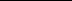 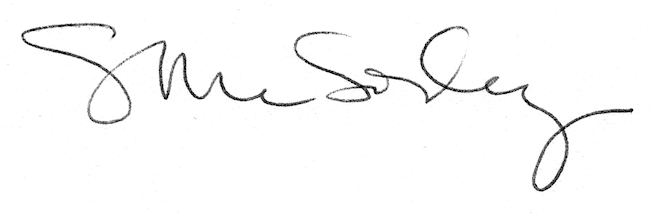 